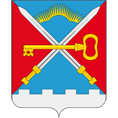 ПОСТАНОВЛЕНИЕАДМИНИСТРАЦИИ СЕЛЬСКОГО ПОСЕЛЕНИЯ АЛАКУРТТИ КАНДАЛАКШСКОГО РАЙОНАИО главы администрации сельского поселения Алакуртти Кандалакшского района                                                                  П.В. Кулешоваот22.05.2020№80В связи с реализацией на территории Мурманской области комплекса ограничительных и иных мероприятий, направленных на обеспечение санитарно-эпидемиологического благополучия населения в связи с распространением новой коронавирусной инфекции (COVID-19), руководствуясь Указом Президента РФ от 17.04.2020 № 272 «О представлении сведений о доходах, расходах, об имуществе и обязательствах имущественного характера за отчетный период с 1 января по 31 декабря .», Законом Мурманской области от 28.04.2020 № 2486-01-ЗМО «О представлении сведений о доходах, расходах, об имуществе и обязательствах имущественного характера за отчетный период с 1 января по 31 декабря 2019 года», постановляю:В связи с реализацией на территории Мурманской области комплекса ограничительных и иных мероприятий, направленных на обеспечение санитарно-эпидемиологического благополучия населения в связи с распространением новой коронавирусной инфекции (COVID-19), руководствуясь Указом Президента РФ от 17.04.2020 № 272 «О представлении сведений о доходах, расходах, об имуществе и обязательствах имущественного характера за отчетный период с 1 января по 31 декабря .», Законом Мурманской области от 28.04.2020 № 2486-01-ЗМО «О представлении сведений о доходах, расходах, об имуществе и обязательствах имущественного характера за отчетный период с 1 января по 31 декабря 2019 года», постановляю:В связи с реализацией на территории Мурманской области комплекса ограничительных и иных мероприятий, направленных на обеспечение санитарно-эпидемиологического благополучия населения в связи с распространением новой коронавирусной инфекции (COVID-19), руководствуясь Указом Президента РФ от 17.04.2020 № 272 «О представлении сведений о доходах, расходах, об имуществе и обязательствах имущественного характера за отчетный период с 1 января по 31 декабря .», Законом Мурманской области от 28.04.2020 № 2486-01-ЗМО «О представлении сведений о доходах, расходах, об имуществе и обязательствах имущественного характера за отчетный период с 1 января по 31 декабря 2019 года», постановляю:В связи с реализацией на территории Мурманской области комплекса ограничительных и иных мероприятий, направленных на обеспечение санитарно-эпидемиологического благополучия населения в связи с распространением новой коронавирусной инфекции (COVID-19), руководствуясь Указом Президента РФ от 17.04.2020 № 272 «О представлении сведений о доходах, расходах, об имуществе и обязательствах имущественного характера за отчетный период с 1 января по 31 декабря .», Законом Мурманской области от 28.04.2020 № 2486-01-ЗМО «О представлении сведений о доходах, расходах, об имуществе и обязательствах имущественного характера за отчетный период с 1 января по 31 декабря 2019 года», постановляю:В связи с реализацией на территории Мурманской области комплекса ограничительных и иных мероприятий, направленных на обеспечение санитарно-эпидемиологического благополучия населения в связи с распространением новой коронавирусной инфекции (COVID-19), руководствуясь Указом Президента РФ от 17.04.2020 № 272 «О представлении сведений о доходах, расходах, об имуществе и обязательствах имущественного характера за отчетный период с 1 января по 31 декабря .», Законом Мурманской области от 28.04.2020 № 2486-01-ЗМО «О представлении сведений о доходах, расходах, об имуществе и обязательствах имущественного характера за отчетный период с 1 января по 31 декабря 2019 года», постановляю:Установить, что сведения о доходах, расходах, об имуществе и обязательствах имущественного характера за отчетный период с 1 января по 31 декабря 2019 года, срок подачи которых предусмотрен муниципальными нормативными правовыми актами администрации муниципального образования сельское поселение Алакуртти Кандалакшского района, представляются до 1 августа . включительно.Установить, что сведения о доходах, расходах, об имуществе и обязательствах имущественного характера за отчетный период с 1 января по 31 декабря 2019 года, срок подачи которых предусмотрен муниципальными нормативными правовыми актами администрации муниципального образования сельское поселение Алакуртти Кандалакшского района, представляются до 1 августа . включительно.Установить, что сведения о доходах, расходах, об имуществе и обязательствах имущественного характера за отчетный период с 1 января по 31 декабря 2019 года, срок подачи которых предусмотрен муниципальными нормативными правовыми актами администрации муниципального образования сельское поселение Алакуртти Кандалакшского района, представляются до 1 августа . включительно.Установить, что сведения о доходах, расходах, об имуществе и обязательствах имущественного характера за отчетный период с 1 января по 31 декабря 2019 года, срок подачи которых предусмотрен муниципальными нормативными правовыми актами администрации муниципального образования сельское поселение Алакуртти Кандалакшского района, представляются до 1 августа . включительно.Установить, что сведения о доходах, расходах, об имуществе и обязательствах имущественного характера за отчетный период с 1 января по 31 декабря 2019 года, срок подачи которых предусмотрен муниципальными нормативными правовыми актами администрации муниципального образования сельское поселение Алакуртти Кандалакшского района, представляются до 1 августа . включительно. Настоящее постановление вступает в силу после его официального опубликования. Настоящее постановление вступает в силу после его официального опубликования. Настоящее постановление вступает в силу после его официального опубликования. Настоящее постановление вступает в силу после его официального опубликования. Настоящее постановление вступает в силу после его официального опубликования.